Załącznik nr 2 do zapytania ofertowego – wzór Formularza Oferty.Oferta złożona w zapytaniu ofertowym nr OMGGS/ZO/19/2018Nr postępowania: OMGGS/ZO/19/2018Zamawiający:Obszar Metropolitalny Gdańsk-Gdynia-Sopot z siedzibą w Gdańskuul. Długi Targ 39/4080-830 GdańskKRS 0000398498, NIP 583-315-17-48, Wykonawca:Niniejsza oferta zostaje złożona przez:W odpowiedzi na zapytanie ofertowe oferuję wykonanie przedmiotu zamówienia za cenę:Cena netto   ……………………………..…  PLNVAT                ………………………………... PLNCena brutto   …………………………….…. PLNSkładając niniejszą ofertę oświadczam, że:podana w pkt. 3 łączna cena ofertowa obejmuje wykonanie całości przedmiotu zamówienia opisanego w zapytaniu ofertowym nr OMGGS/ZO/19/2018Zapoznałem się z zapytaniem ofertowym i nie wnoszę do jego treści zastrzeżeń.Akceptuję następujące warunki płatności: 21 dni od przekazania Zamawiającemu prawidłowo wystawionej faktury/rachunku. Warunkiem wystawienia faktury/rachunku jest akceptacja przez Zamawiającego wykonanego przedmiotu zamówienia w formie protokołu odbioru.Jestem związany ofertą do upływu 30 dni od dnia zakończenia naboru ofert.Wyrażam zgodę na sporządzenie pisemnej umowy, zgodnie z którą realizowane będzie zamówienie.Gwarantuję wykonanie całości niniejszego zamówienia zgodnie z treścią zapytania ofertowego.Data i Podpis 
osoby upoważnionej do reprezentowania wykonawcy……..………………………………………………..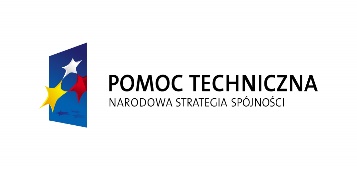 Nazwa Wykonawcy:Imię i nazwisko osoby do kontaktu:Adres:Nr telefonu:Nr faksu:Adres e-mail:NIP:Regon: